M. Annie FunkNovember 12, 1874 – May 17, 1877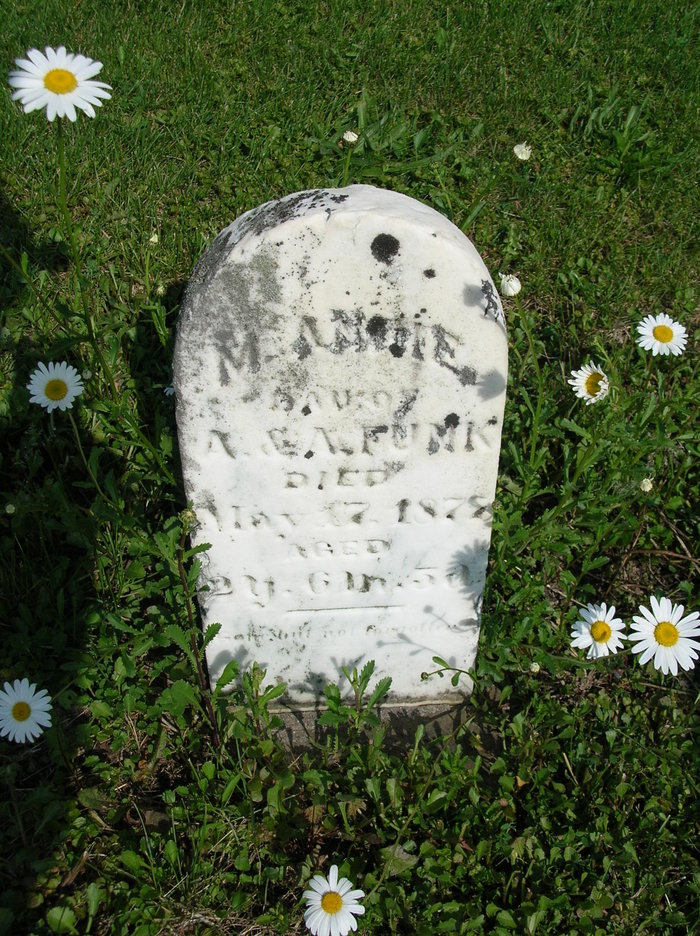 Photo by Jim CoxNo obit found at this time